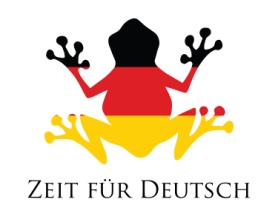 MathsMatheGermanDeutschScienceSachkundeEnglishEnglischPESportMusicMusikArtKunstREReligionD.T.WerkenICTIKTGeographyGeografieHistoryGeschichteThe breakdie PauseThe lessondie SchulstundeThe homeworkdie Hausaufgaben